“国培计划（2016）”—四川省教师网络研修与校本研修整合培训  主编:刘艳霞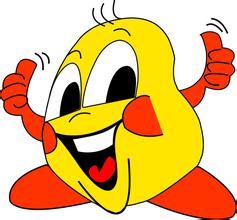 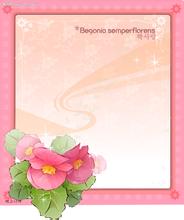 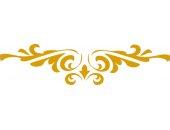 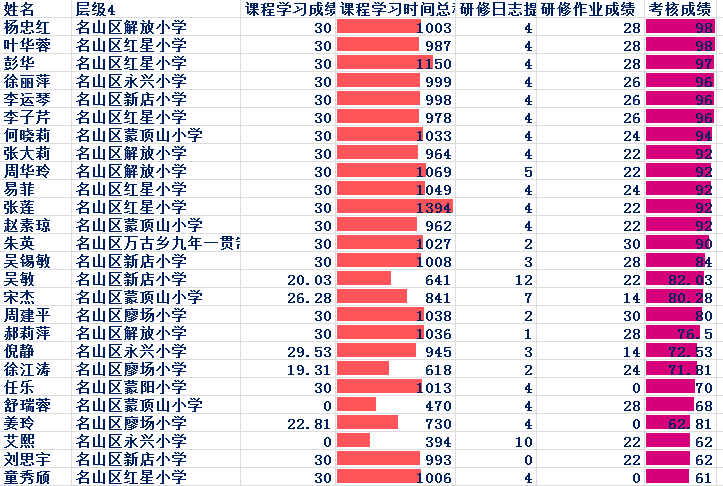 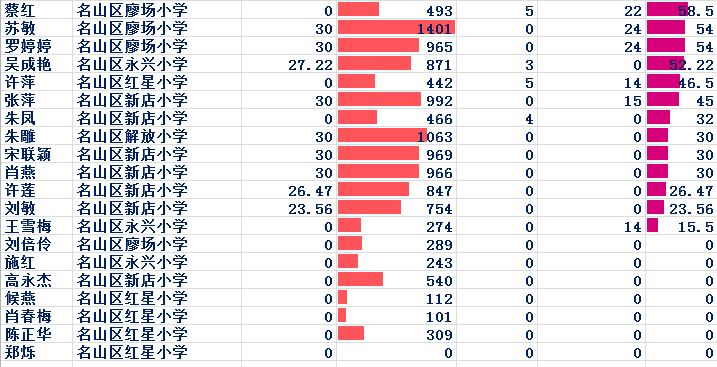 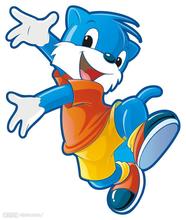 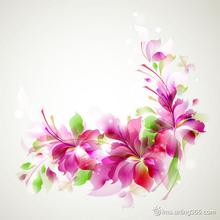 